МИНИСТЕРСТВО ПО ФИЗИЧЕСКОЙ КУЛЬТУРЕ  И СПОРТУ  РЕСПУБЛИКИ САХА (ЯКУТИЯ)‌‌Государственное бюджетное общеобразовательное учреждение«Чурапчинская республиканская спортивная средняя школа интернат олимпийского резерва им. Д.П.Коркина»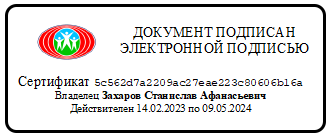 РАБОЧАЯ ПРОГРАММА и КАЛЕНДАРНО-ТЕМАТИЧЕСКОЕ ПЛАНИРОВАНИЕ‌(ID 3042071)учебного предмета «Иностранный язык (английский)»для обучающихся 3 классов Учитель: Назарова Н.П.​‌ Чурапча 2023‌​ ‌​ ‌​ПОЯСНИТЕЛЬНАЯ ЗАПИСКАПрограмма по иностранному (английскому) языку на уровне начального общего образования составлена на основе требований к результатам освоения программы начального общего образования ФГОС НОО, а также ориентирована на целевые приоритеты духовно-нравственного развития, воспитания и социализации обучающихся, сформулированные в федеральной рабочей программе воспитания.Программа по иностранному (английскому) языку раскрывает цели образования, развития и воспитания обучающихся средствами учебного предмета «Иностранный язык» на уровне начального общего образования, определяет обязательную (инвариантную) часть содержания изучаемого иностранного языка, за пределами которой остаётся возможность выбора учителем вариативной составляющей содержания образования по иностранному (английскому) языку.На уровне начального общего образования закладывается база для всего последующего иноязычного образования обучающихся, формируются основы функциональной грамотности, что придаёт особую ответственность данному этапу общего образования. Изучение иностранного языка в общеобразовательных организациях начинается со 2 класса. Обучающиеся данного возраста характеризуются большой восприимчивостью к овладению языками, что позволяет им овладевать основами общения на новом для них языке с меньшими затратами времени и усилий по сравнению с обучающимися других возрастных групп.Построение программы по иностранному (английскому) языку имеет нелинейный характер и основано на концентрическом принципе. В каждом классе даются новые элементы содержания и новые требования. В процессе обучения освоенные на определённом этапе грамматические формы и конструкции повторяются и закрепляются на новом лексическом материале и расширяющемся тематическом содержании речи.Цели обучения иностранному (английскому) языку на уровне начального общего образования можно условно разделить на образовательные, развивающие, воспитывающие.Образовательные цели программы по иностранному (английскому) языку на уровне начального общего образования включают:формирование элементарной иноязычной коммуникативной компетенции, то есть способности и готовности общаться с носителями изучаемого иностранного языка в устной (говорение и аудирование) и письменной (чтение и письмо) форме с учётом возрастных возможностей и потребностей обучающегося;расширение лингвистического кругозора обучающихся за счёт овладения новыми языковыми средствами (фонетическими, орфографическими, лексическими, грамматическими) в соответствии c отобранными темами общения;освоение знаний о языковых явлениях изучаемого иностранного языка, о разных способах выражения мысли на родном и иностранном языках;использование для решения учебных задач интеллектуальных операций (сравнение, анализ, обобщение);формирование умений работать с информацией, представленной в текстах разного типа (описание, повествование, рассуждение), пользоваться при необходимости словарями по иностранному языку.Развивающие цели программы по иностранному (английскому) языку на уровне начального общего образования включают:осознание обучающимися роли языков как средства межличностного и межкультурного взаимодействия в условиях поликультурного, многоязычного мира и инструмента познания мира и культуры других народов;становление коммуникативной культуры обучающихся и их общего речевого развития;развитие компенсаторной способности адаптироваться к ситуациям общения при получении и передаче информации в условиях дефицита языковых средств;формирование регулятивных действий: планирование последовательных шагов для решения учебной задачи; контроль процесса и результата своей деятельности; установление причины возникшей трудности и (или) ошибки, корректировка деятельности;становление способности к оценке своих достижений в изучении иностранного языка, мотивация совершенствовать свои коммуникативные умения на иностранном языке.Влияние параллельного изучения родного языка и языка других стран и народов позволяет заложить основу для формирования гражданской идентичности, чувства патриотизма и гордости за свой народ, свой край, свою страну, помочь лучше осознать свою этническую и национальную принадлежность и проявлять интерес к языкам и культурам других народов, осознать наличие и значение общечеловеческих и базовых национальных ценностей. Изучение иностранного (английского) языка обеспечивает:понимание необходимости овладения иностранным языком как средством общения в условиях взаимодействия разных стран и народов;формирование предпосылок социокультурной/межкультурной компетенции, позволяющей приобщаться к культуре, традициям, реалиям стран/страны изучаемого языка, готовности представлять свою страну, её культуру в условиях межкультурного общения, соблюдая речевой этикет и адекватно используя имеющиеся речевые и неречевые средства общения;воспитание уважительного отношения к иной культуре посредством знакомств с культурой стран изучаемого языка и более глубокого осознания особенностей культуры своего народа;воспитание эмоционального и познавательного интереса к художественной культуре других народов;формирование положительной мотивации и устойчивого учебно-познавательного интереса к предмету «Иностранный язык».‌На изучение иностранного (английского) языка на уровне начального общего образования отводится : в 3 классе – 68 часов (2 часа в неделю), в 4 классе – 68 часов (2 часа в неделю).‌‌​СОДЕРЖАНИЕ ОБУЧЕНИЯ3 КЛАСС 3 КЛАСС УЧЕБНО-МЕТОДИЧЕСКОЕ ОБЕСПЕЧЕНИЕ ОБРАЗОВАТЕЛЬНОГО ПРОЦЕССАОБЯЗАТЕЛЬНЫЕ УЧЕБНЫЕ МАТЕРИАЛЫ ДЛЯ УЧЕНИКА КЛАССАнглийский язык (в 2 частях), 3 класс/Быкова Н.И., Дули Д., Поспелова М.Д. и другие, Акционерное общество «Издательство «Просвещение» ;МЕТОДИЧЕСКИЕ МАТЕРИАЛЫ ДЛЯ УЧИТЕЛЯ Книга для учителя; Алфавитные и тематические игры на уроках английского языка: 2-4 классы.КЛАССКнига для учителя; Алфавитные и тематические игры на уроках английского языка: 2-4 классы.ЦИФРОВЫЕ ОБРАЗОВАТЕЛЬНЫЕ РЕСУРСЫ И РЕСУРСЫ СЕТИ ИНТЕРНЕТ КЛАССhttps://resh.edu.ru/subject/11/3/ https://learningapps.org./МАТЕРИАЛЬНО-ТЕХНИЧЕСКОЕ ОБЕСПЕЧЕНИЕ ОБРАЗОВАТЕЛЬНОГО ПРОЦЕССАУЧЕБНОЕ ОБОРУДОВАНИЕИнформационные компьютерные технологии; информационные источники, плакаты, иллюстрации.ОБОРУДОВАНИЕ ДЛЯ ПРОВЕДЕНИЯ ПРАКТИЧЕСКИХ РАБОТ-РАССМОТРЕНОРуководитель МОШестакова З.Н.Протокол №1 от «28» августа 2023 г.СОГЛАСОВАНОЗам.директора по УРДавыдова Н.К.Протокол №1 от «28» августа 2023 г.УТВЕРЖДЕНОДиректорЗахаров С.А.№01-10/136 уч. от «28» августа 2023 г. № п/п Наименование разделов и тем программы Количество часовКоличество часовКоличество часовЭлектронные (цифровые) образовательные ресурсы № п/п Наименование разделов и тем программы Всего Контрольные работы Практические работы Электронные (цифровые) образовательные ресурсы Раздел 1. Мир моего «я»Раздел 1. Мир моего «я»Раздел 1. Мир моего «я»Раздел 1. Мир моего «я»Раздел 1. Мир моего «я»Раздел 1. Мир моего «я»1.1Моя семья 5 00Библиотека ЦОК https://m.edsoo.ru/7f4115181.2Мой день рождения 2 00Библиотека ЦОК https://m.edsoo.ru/7f4115181.3Моя любимая еда 4 00Библиотека ЦОК https://m.edsoo.ru/7f4115181.4Мой день (распорядок дня) 2 00Библиотека ЦОК https://m.edsoo.ru/7f4115181.5Обобщение и контроль 2  1 0Библиотека ЦОК https://m.edsoo.ru/7f411518Итого по разделуИтого по разделу 15 Раздел 2. Мир моих увлеченийРаздел 2. Мир моих увлеченийРаздел 2. Мир моих увлеченийРаздел 2. Мир моих увлеченийРаздел 2. Мир моих увлеченийРаздел 2. Мир моих увлечений2.1Любимая игрушка, игра 3 00Библиотека ЦОК https://m.edsoo.ru/7f4115182.2Мой питомец 2 00Библиотека ЦОК https://m.edsoo.ru/7f4115182.3Любимые занятия 5 00Библиотека ЦОК https://m.edsoo.ru/7f4115182.4Любимая сказка 5 00Библиотека ЦОК https://m.edsoo.ru/7f4115182.5Выходной день 3 00Библиотека ЦОК https://m.edsoo.ru/7f4115182.6Каникулы 3 00Библиотека ЦОК https://m.edsoo.ru/7f4115182.7Обобщение и контроль 2  1 0Библиотека ЦОК https://m.edsoo.ru/7f411518Итого по разделуИтого по разделу 23 Раздел 3. Мир вокруг меняРаздел 3. Мир вокруг меняРаздел 3. Мир вокруг меняРаздел 3. Мир вокруг меняРаздел 3. Мир вокруг меняРаздел 3. Мир вокруг меня3.1Моя комната (квартира, дом) 4 00Библиотека ЦОК https://m.edsoo.ru/7f4115183.2Моя школа 4 00Библиотека ЦОК https://m.edsoo.ru/7f4115183.3Мои друзья 2 00Библиотека ЦОК https://m.edsoo.ru/7f4115183.4Моя малая родина (город, село) 2 00Библиотека ЦОК https://m.edsoo.ru/7f4115183.5Дикие и домашние животные 3 00Библиотека ЦОК https://m.edsoo.ru/7f4115183.6Погода 1 00Библиотека ЦОК https://m.edsoo.ru/7f4115183.7Времена года (месяцы) 1 00Библиотека ЦОК https://m.edsoo.ru/7f4115183.8Обобщение и контроль 2  1 0Библиотека ЦОК https://m.edsoo.ru/7f411518Итого по разделуИтого по разделу 19 Раздел 4. Родная страна и страны изучаемого языкаРаздел 4. Родная страна и страны изучаемого языкаРаздел 4. Родная страна и страны изучаемого языкаРаздел 4. Родная страна и страны изучаемого языкаРаздел 4. Родная страна и страны изучаемого языкаРаздел 4. Родная страна и страны изучаемого языка4.1Россия и страна/страны изучаемого языка. Их столицы, достопримечательности и интересные факты 6 00Библиотека ЦОК https://m.edsoo.ru/7f4115184.2Произведения детского фольклора и литературные персонажи детских книг 1 00Библиотека ЦОК https://m.edsoo.ru/7f4115184.3Праздники родной страны и стран изучаемого языка 2 00Библиотека ЦОК https://m.edsoo.ru/7f4115184.4Обобщение и контроль 2  1 0Библиотека ЦОК https://m.edsoo.ru/7f411518Итого по разделуИтого по разделу 11 ОБЩЕЕ КОЛИЧЕСТВО ЧАСОВ ПО ПРОГРАММЕОБЩЕЕ КОЛИЧЕСТВО ЧАСОВ ПО ПРОГРАММЕ 68  4  0 № п/п Тема урока Количество часовКоличество часовКоличество часовДата изучения Электронные цифровые образовательные ресурсы № п/п Тема урока Всего Контрольные работы Практические работы Дата изучения Электронные цифровые образовательные ресурсы 1Моя семья (рассказ о своей семье) 1 007.09Библиотека ЦОК https://m.edsoo.ru/7f4456922Моя семья/мои родственники (внешность) 1 008.09Библиотека ЦОК https://m.edsoo.ru/7f44594e3Моя семья/мои родственники (увлечения) 1 0014.094Моя семья (родословная семьи) 1 0015.095Моя семья (моё детство) 1 0021.096Мой день рождения (идеи для подарков) 1 0022.09Библиотека ЦОК https://m.edsoo.ru/7f4465b07День рождения моего друга (поздравительная открытка) 1 0028.09Библиотека ЦОК https://m.edsoo.ru/7f446b1e8Моя любимая еда 1 0029.09Библиотека ЦОК https://m.edsoo.ru/7f445dcc9Любимая еда моих друзей и одноклассников 1 005.10Библиотека ЦОК https://m.edsoo.ru/7f44641610Мой школьный обед 1 006.1011Любимая еда в моей семье 1 0012.10Библиотека ЦОК https://m.edsoo.ru/7f44627212Мой распорядок дня (будний день) 1 0013.10Библиотека ЦОК https://m.edsoo.ru/7f44741a13Мой распорядок дня (выходной день) 1 0019.10Библиотека ЦОК https://m.edsoo.ru/7f446fd814Обобщение по теме «Мир моего "я"» 1 0020.10Библиотека ЦОК https://m.edsoo.ru/7f44794215Контроль по теме «Мир моего "я"» 1  1 026.10Библиотека ЦОК https://m.edsoo.ru/7f44794216Мои любимые игрушки 1 0027.10Библиотека ЦОК https://m.edsoo.ru/7f447ae617Мои любимые игры и соревнования 1 009.11Библиотека ЦОК https://m.edsoo.ru/7f447ea618Любимые игры и игрушки моих друзей 1 0012.11Библиотека ЦОК https://m.edsoo.ru/7f44807c19Мой питомец 1 0016.11Библиотека ЦОК https://m.edsoo.ru/7f44820220Питомцы моих друзей 1 0017.11Библиотека ЦОК https://m.edsoo.ru/7f44852c21Мои увлечения 1 0023.11Библиотека ЦОК https://m.edsoo.ru/7f44899622Увлечения моих друзей 1 0024.11Библиотека ЦОК https://m.edsoo.ru/7f448d1023Что люблю делать я и мои друзья 1 0030.11Библиотека ЦОК https://m.edsoo.ru/7f448d1024Любимые занятия (отгадай по описанию) 1 001.1225Любимые мультфильмы 1 007.1226Моя любимая сказка (рассказ о любимой сказке) 1 008.12Библиотека ЦОК https://m.edsoo.ru/7f4494b827Моя любимая сказка (описание главного героя: внешность) 1 0014.12Библиотека ЦОК https://m.edsoo.ru/7f44ce6a28Моя любимая сказка (описание главного героя: характер) 1 0015.1229Любимые сказки моих друзей 1 0021.1230Любимые сказки детей в России и других странах 1 0022.12Библиотека ЦОК https://m.edsoo.ru/7f44d15831Выходной день с моей семьей (в парке) 1 0028.12Библиотека ЦОК https://m.edsoo.ru/7f448eb432Выходной день с моей семьей (в театре) 1 0029.1233Как я и мои друзья провели выходной день 1 0011.0134Мои любимые занятия в каникулы 1 0012.01Библиотека ЦОК https://m.edsoo.ru/7f448eb435Каникулы с моей семьей 1 0018.01Библиотека ЦОК https://m.edsoo.ru/7f44930a36Как провели каникулы мои друзья 1 0019.01Библиотека ЦОК https://m.edsoo.ru/7f44930a37Обобщение по теме «Мир моих увлечений» 1 0025.01Библиотека ЦОК https://m.edsoo.ru/7f44966638Контроль по теме «Мир моих увлечений» 1  1 026.01Библиотека ЦОК https://m.edsoo.ru/7f44966639Моя квартира/дом (комнаты в моей квартире) 1 001.02Библиотека ЦОК https://m.edsoo.ru/7f44980040Моя квартира/дом (предметы интерьера) 1 002.02Библиотека ЦОК https://m.edsoo.ru/7f4499a441Моя квартира/дом (описание дома) 1 008.02Библиотека ЦОК https://m.edsoo.ru/7f449c6a42Моя комната 1 009.0243Моя школа (школьные принадлежности) 1 0015.02Библиотека ЦОК https://m.edsoo.ru/7f449e2244Моя школа (любимые предметы) 1 0016.02Библиотека ЦОК https://m.edsoo.ru/7f449fc645Моя школа (правила поведения) 1 0022.02Библиотека ЦОК https://m.edsoo.ru/7f44a19c46Моя школа (мои одноклассники) 1 0029.02Библиотека ЦОК https://m.edsoo.ru/7f44a57047Мои друзья (представляем друга одноклассникам) 1 001.03Библиотека ЦОК https://m.edsoo.ru/7f44a77848Мои друзья (совместные занятия после уроков, игры, кружки) 1 007.03Библиотека ЦОК https://m.edsoo.ru/7f44a93049Моя малая родина (достопримечательности, интересные места для посещения) 1 0014.03Библиотека ЦОК https://m.edsoo.ru/7f44bb9650Моя малая родина (что было в моём городе/селе раньше) 1 0015.03Библиотека ЦОК https://m.edsoo.ru/7f44bd6c51Дикие и домашние животные (разные виды) 1 0021.03Библиотека ЦОК https://m.edsoo.ru/7f44aae852Дикие и домашние животные (описание внешности) 1 0022.03Библиотека ЦОК https://m.edsoo.ru/7f44ac8c53Дикие и домашние животные (что они умеют) 1 004.04Библиотека ЦОК https://m.edsoo.ru/7f44ae4454Погода 1 005.04Библиотека ЦОК https://m.edsoo.ru/7f44b34455Времена года: месяцы 1 0011.04Библиотека ЦОК https://m.edsoo.ru/7f44b6aa56Обобщение по теме «Мир вокруг меня» 1 0012.04Библиотека ЦОК https://m.edsoo.ru/7f44c0b457Контроль по теме «Мир вокруг меня» 1  1 018.04Библиотека ЦОК https://m.edsoo.ru/7f44c0b458Моя родная страна 1 0019.0459Родная страна (главные достопримечательности и интересные факты) 1 0025.04Библиотека ЦОК https://m.edsoo.ru/7f44c27660Страны изучаемого языка (столица, достопримечательности – Великобритания) 1 0026.04Библиотека ЦОК https://m.edsoo.ru/7f44c5fa61Страны изучаемого языка (интересные факты – Великобритания) 1 002.05Библиотека ЦОК https://m.edsoo.ru/7f44c7e462Страны изучаемого языка (столица, достопримечательности, интересные факты – США) 1 003.05Библиотека ЦОК https://m.edsoo.ru/7f44cab463Страны изучаемого языка (интересные факты – Австралия) 1 0010.05Библиотека ЦОК https://m.edsoo.ru/7f44cc8064Литературные персонажи детских книг (расскажи о своем любимом персонаже) 1 0016.05Библиотека ЦОК https://m.edsoo.ru/7f44d3d865Праздники родной страны 1 0017.05Библиотека ЦОК https://m.edsoo.ru/7f44d8f666Праздники стран изучаемого языка 1 0023.05Библиотека ЦОК https://m.edsoo.ru/7f44dc7067Обобщение по теме «Родная страна и страны изучаемого языка» 1 0024.05Библиотека ЦОК https://m.edsoo.ru/7f44e5a868Контроль по теме «Родная страна и страны изучаемого языка» 1  1 0Библиотека ЦОК https://m.edsoo.ru/7f44e5a8ОБЩЕЕ КОЛИЧЕСТВО ЧАСОВ ПО ПРОГРАММЕОБЩЕЕ КОЛИЧЕСТВО ЧАСОВ ПО ПРОГРАММЕ 68  4  0 